Easter HolidaysReadWatchListen/Do/PlayWeek 1 (6th April – 12th April)Pick a familiar story from the websites listed below.  After you have read it, you could write down any new vocabulary.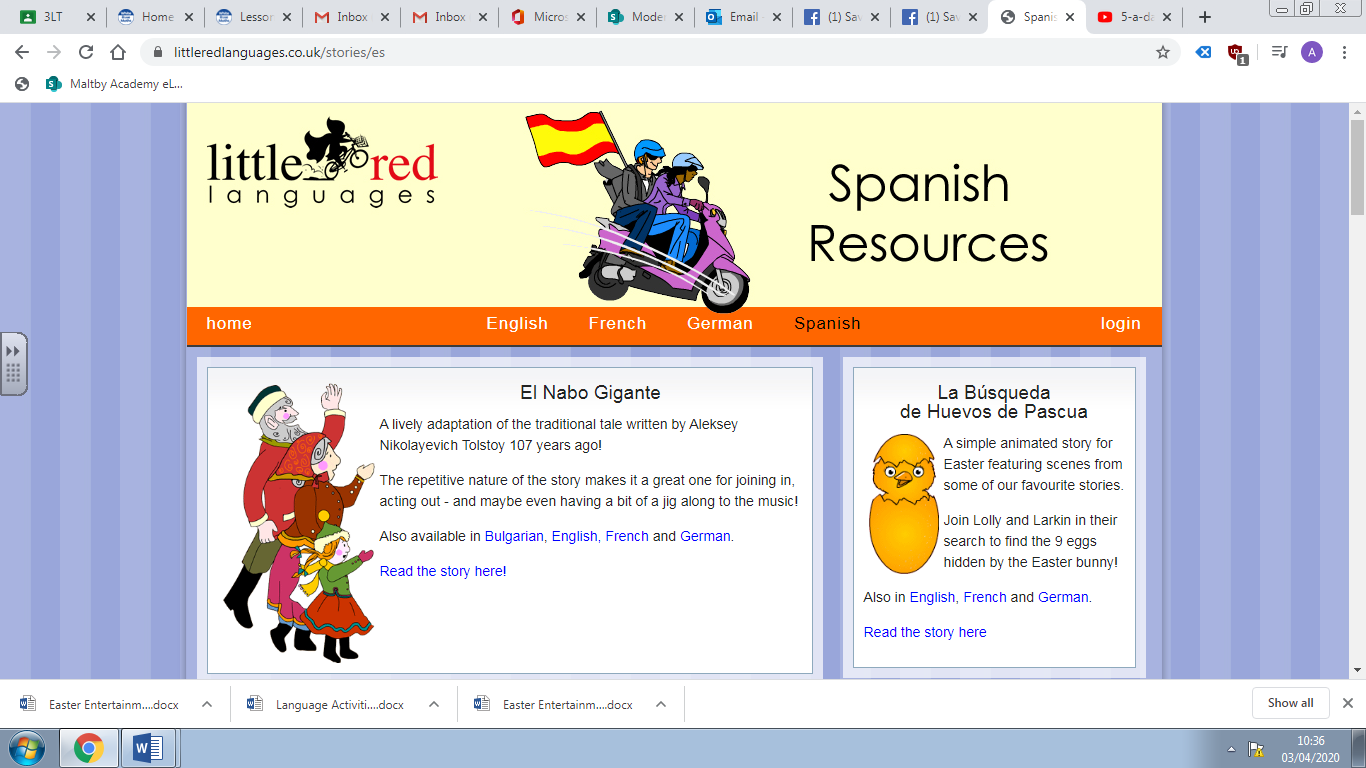 https://www.littleredlanguages.co.uk/stories/eshttps://www.thefablecottage.com/spanishhttps://www.thespanishexperiment.com/storiesHere are some recommendations of short Spanish films to watch:El regalohttps://www.youtube.com/watch?v=_RP1GsCyoAELa Bruxahttps://www.youtube.com/watch?v=jFxaNN7JMagEl pescador y su mujerhttps://www.youtube.com/watch?v=v1WefEygQOQThe anthem in Spain at the moment is “Resisitiré” (I will survive).  There are many videos of people singing it from their balconies.Listen to the song and try to join in singing.  This is a link to the official video:https://www.cadena100.es/musica/noticias/aqui-puedes-ver-video-oficial-resistire-2020-beneficio-caritas-20200401_665018This was going to be Spain’s entry to the Eurovision song contest.  Listen to the song, what do you think?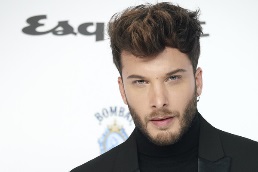 https://www.youtube.com/watch?v=zuDdex1st-Y&feature=youtu.beWeek 2 (13th April – 19th April)Read some poetry in Spanish! Read one of Lorca’s famous poems “La mariposa del aire”.  https://www.conmishijos.com/actividades-para-ninos/cuentos/mariposa-del-aire-poesia-de-federico-garcia-lorca-para-ninos/You can also listen to it being read aloud.https://www.youtube.com/watch?v=ATALkKJWgbo How many words do you know in the poem?Who was Lorca and why was he famous?Fancy taking a tour of some of Gaudi’s famous building in Barcelona?Here a link to some virtual tours:Casa Mila https://www.lapedrera.com/visita-virtual/Casa Battlo  https://www.casabatllo.es/en/virtual-tour/Sagrada familia  https://sagradafamilia.org/visita-virtualParc Guell  https://www.parkguell.es/tour/After you’ve watched the videos, you could research Gaudi, who was he, what else did he build in Barcelona, why didn’t his cathedral get finished?Fancy keeping fit, whilst learning Spanish at the same time?  Here is a link to a fitness video in Spanish (it’s a bit cheesy!)https://www.youtube.com/watch?v=m_Clwq4osEQ&fbclid=IwAR3XdLKolBwYrBs5daJ6jYEJYKBGDKrgwsgz1_avHDMPESqUYwImaVsyxDIWhen you have watched the virtual tours of Gaudi’s architecture, have a go at re-creating his famous mosaics.  Here is a link to pages that could be printed, or you create your own.https://www.pinterest.com/pin/386465211756545136/